Sveučilište u Zagrebu Veterinarski fakultet                                                                                                                                               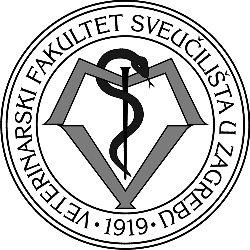 Zavod za parazitologiju i invazijske bolesti s klinikomE-mail: parazitologija.vef@gmail.com    Tel.: 01/2390-361                    Vrijeme preuzimanja uzoraka:                     radnim danom 09 – 15h i subotom, nedjeljom i praznikom 09 – 12 h                       UPUTNICAza parazitološki laboratorij (kućni ljubimci)Veterinarska organizacija: Adresa: Kontakt (e-mail, telefon): OIB:                                                                                                                                   Datum slanja uzorka: *Ime i prezime vlasnika životinje: Podaci o životinjiVrsta:     pas       mačka        kunić       glodavac        gmaz/vodozemac                                 Spol:     M       Ž   Ime:                                                                                                 Pasmina:     Datum rođenja:                                                                             Mikročip: Vrsta pretrage:  koprološka pretraga s IF (Giardia + Cryptosporidium)          pretraga po Baermann-u            Knottov test            determinacija parazita      parazitološka pretraga kože i dlake    parazitološka pretraga krvnog razmaza  određivanje titra protutijela Leishmania infantum                imunokromatografski Leishmania brzi testUzorak:       izmet          krv               serum/plazma             dlaka/strugotina kožeTraži se:       dijagnostika                 kontrola nakon liječenjaMjesto boravka životinje:      kuća       dvorište       kombinacija          boksDa li životinja ima naviku pojesti bilo što sa poda u šetnji (izmet, smeće…)?        da          ne  Prisutnost drugih životinja iste vrste u kućanstvu:      da                  neAnamneza i napomene (simptomi, opis stolice, koliko dugo problemi traju, podaci o liječenju):Koji antiparazitik (za unutarnje parazite) i kada je zadnji puta životinja dobila? Ime i prezime veterinara koji šalje i kontakt (mob, e-mail):Potpisom vlasnik pristaje na korištenje podataka sa uputnice, nalaza, te uzoraka životinje u znanstvene i stručne svrhe. __________________________________                                                                                                                                                                                                                                                                              ( potpis vlasnika)